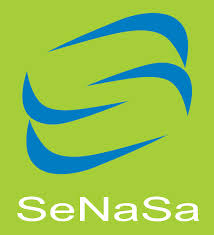 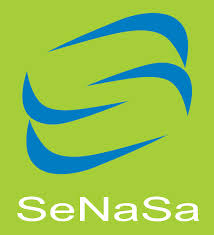 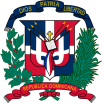 nombre del oferente:        ………………nombre y apellido…………………………………… en calidad de ……………………………………………….., debidamente autorizado para actuar en nombre y representación de (poner aquí nombre del Oferente y sello de la compañía, si procede)Firma ___________________________________……../……../……….… fecha                                                                                 LOTE No.Descripción del Bien, Servicio u ObraUnidad demedidaCantidadPrecio UnitarioITBISPrecio Unitario Final1Desayunos Pesados, Ligeros y Brunch:Desayuno A-1DPUnidad160Desayuno A-2DPUnidad160Desayuno A-3DP	Unidad160Desayuno A-1DLUnidad160Desayuno A-2DLUnidad160Desayuno A-3DLUnidad160BRUNCH Unidad250     2ALMUERZOS PESADOS, LIGEROS Y BOCADILLOS:Almuerzo A-1AP.Unidad160Almuerzo A-2AP.Unidad160Almuerzo Típico T-1AT  Unidad160Almuerzo Típico T-2ATUnidad160Almuerzo A-3APUnidad160Almuerzo A-1ALUnidad160Almuerzo A-2ALUnidad160Almuerzo A-3ALUnidad160Almuerzo-A-1AVUnidad160Bocadillos A-1BAUnidad160Bocadillos A-2BAUnidad1603ALMUERZO ESTANDAR Y BOCADILLOS:Desayuno B-1DEUnidad160Desayuno B-2DEUnidad160Desayuno B-3DEUnidad160Almuerzo Estándar B-1AE Unidad160Almuerzo Estándar B-2AEUnidad160Almuerzo Estándar B-3AEUnidad160Bocadillos B-2BAUnidad1604REFRIGERIOS:Refrigerio R-1RAUnidad160Refrigerio R-2RAUnidad160Refrigerio R-1RPUnidad160Refrigerio R-2RPUnidad160Refrigerio-R3Unidad160Refrigerio R-4RUnidad160Refrigerio R-5RUnidad160VALOR  TOTAL DE LA OFERTA: ………………………………………..……… RD$Valor total de la oferta en letras:……………………………………………………………………………………………………………………………………VALOR  TOTAL DE LA OFERTA: ………………………………………..……… RD$Valor total de la oferta en letras:……………………………………………………………………………………………………………………………………VALOR  TOTAL DE LA OFERTA: ………………………………………..……… RD$Valor total de la oferta en letras:……………………………………………………………………………………………………………………………………VALOR  TOTAL DE LA OFERTA: ………………………………………..……… RD$Valor total de la oferta en letras:……………………………………………………………………………………………………………………………………VALOR  TOTAL DE LA OFERTA: ………………………………………..……… RD$Valor total de la oferta en letras:……………………………………………………………………………………………………………………………………VALOR  TOTAL DE LA OFERTA: ………………………………………..……… RD$Valor total de la oferta en letras:……………………………………………………………………………………………………………………………………VALOR  TOTAL DE LA OFERTA: ………………………………………..……… RD$Valor total de la oferta en letras:……………………………………………………………………………………………………………………………………